РЕПУБЛИКА СРБИЈА 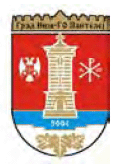 ГРАД НИШГРАДСКА ОПШТИНА ПАНТЕЛЕЈБрој ЈН: Д-1.1.2Број:    404-36/19-02      Датум: 24.12.2019.год.На основу члана 55. Став 1. Тачка 8. и члана 57. и 116. Закона о јавним набавкама  („Сл.гласник РС“ број 124/2012 и 14/2015 ) Градска општина Пантелеј објављујеОБАВЕШТЕЊЕо закљученом уговору	У отвореном поступку јавне набавке за набавку добара-подземних контејнера ОРН-44613700, ЈН број Д-1.1.2, наручилац је донео одлуку о додели уговора на основу које је закључен следећи уговор о јавној набавци:Уговор бр.714/19-02 од 24.12.2019.године са „Корали“ДОО  Конарево 206, Краљево, за набавку добара-подземних контејнера, уговорене вредности 8.300.700,00 динара без ПДВ-а.Укупна уговорена вредност јавне набавке износи 8.300.700,00 динара без ПДВ-а, односно   9.960.840,00 динара са ПДВ-ом.Критеријум за доделу уговора у овом поступку је најнижа понуђена цена.	Наручилац је у овом поступку примио једну понуду.Понуда понуђача „Корали“ доо, Конарево бр.206, Краљево, заведена под бројем 404-45/19-02, од 13.12.2019. за 23 подземна контејнера, врсте, техничких карактеристика, квалитета и описа датог у конкурсној документацији, износи  8.300.700,00 динара без ПДВ-а, односно, 9.960.840 динара са ПДВ-ом.	Наручилац је донео Одлуку о додели уговора дана 13.12.2019.године.	Уговор са наведеним добављачем закључен је дана 24.12.2019.године.	Рок за извршење Уговора је 60 дана од дана закључења уговора.                                                                 Комисија за спровођење јавне набавке